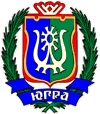 ИЗБИРАТЕЛЬНАЯ КОМИССИЯХАНТЫ-МАНСИЙСКОГО АВТОНОМНОГО ОКРУГА – ЮГРЫ ПОСТАНОВЛЕНИЕ22 марта 2019 года									№ 497г. Ханты-МансийскО Молодежных избирательных комиссияхв Ханты-Мансийском автономном округе – Югре В соответствии с постановлением Избирательной комиссии Ханты-Мансийского автономного округа – Югры от 28 января 2019 года № 480 «Об утверждении Плана работы Избирательной комиссии Ханты-Мансийского автономного округа – Югры по повышению правовой культуры избирателей (участников референдума) и обучению организаторов выборов и референдумов на 2019 год», в целях совершенствования форм и методов работы по повышению правовой культуры молодых и будущих избирателей, формирования активной гражданской позиции молодежи Избирательная комиссия Ханты-Мансийского автономного округа – Югры постановляет:1. Утвердить Положение о Молодежных избирательных комиссиях в Ханты-Мансийском автономном округе – Югре (прилагается).2. Признать утратившим силу Постановление Избирательной комиссии 
Ханты-Мансийского автономного округа – Югры от 20 апреля 2016 года №1008 «О системе Молодежных избирательных комиссий на территории Ханты-Мансийского автономного округа – Югры».3. Контроль за исполнением настоящего постановления возложить на  Ершову О.С., члена Избирательной комиссии Ханты-Мансийского автономного округа – Югры.4. Настоящее постановление направить в территориальные избирательные комиссии и разместить на сайте Избирательной комиссии Ханты-Мансийского автономного округа – Югры.ПредседательИзбирательной комиссииХанты-Мансийского автономного округа – Югры Д.С. Корнеев
Секретарь Избирательной комиссииХанты-Мансийского автономногоокруга – Югры 									С.Х. ЭбекуевУТВЕРЖДЕНОпостановлением Избирательной комиссии Ханты-Мансийского автономного округа – Югрыот 22 марта 2019 г. № 497ПОЛОЖЕНИЕо Молодежных избирательных комиссиях в Ханты-Мансийском автономном округе – Югре1. Общие положения1.1. Молодежная избирательная комиссия, сформированная на территории Ханты-Мансийского автономного округа – Югры
(далее – МИК), является постоянно действующим коллегиальным органом при избирательной комиссии соответствующего уровня, создаваемым в целях: - формирования у молодежи осознанной гражданской позиции и интереса к избирательному процессу;- оказания содействия избирательным комиссиям Ханты-Мансийского автономного округа – Югры в деятельности по повышению правовой культуры молодых и будущих избирателей, привлечению молодежи к участию в реализации мероприятий, связанных с подготовкой и проведением выборов и референдумов на территории автономного округа;- обучения молодых организаторов выборов;- формирования кадрового резерва избирательных комиссий Ханты-Мансийского автономного округа – Югры.1.2. МИК в своей деятельности руководствуется Конституцией Российской Федерации, Федеральным законом от 12 июня 2012 года № 67-ФЗ «Об основных гарантиях избирательных прав и права на участие в референдуме граждан Российской Федерации», постановлениями Центральной избирательной комиссии Российской Федерации, Избирательной комиссии Ханты-Мансийского автономного округа – Югры.1.3. МИК осуществляет свою деятельность на общественных началах в соответствии с настоящим Положением.1.4. К основным направлениям деятельности МИК относятся:- повышение электоральной активности молодежи, - формирование осознанного интереса молодых и будущих избирателей к вопросам управления государственными и местными делами посредством выборов и референдумов;- привлечение талантливой молодежи к непосредственному участию в формировании и реализации мероприятий, направленных на развитие молодежного самоуправления, в том числе молодежного парламентаризма, в автономном округе;- совершенствование форм работы по гражданско-патриотическому воспитанию молодых и будущих избирателей;- повышение правовой культуры социально-активных молодых людей, приобщение их к избирательным процессам и процедурам;- создание и поддержание целостной системы отбора и подготовки кадрового резерва для избирательных комиссий;- выявление и поддержка молодых людей, обладающих организаторскими способностями и лидерскими качествами;- оказание содействия избирательным комиссиям автономного округа при проведении мероприятий по повышению правовой и политической культуры молодых и будущих избирателей;- участие молодежи в организации волонтерского движения при подготовке и проведении выборов;- совершенствование избирательных технологий в автономном округе; - участие молодежи в информационно-разъяснительных мероприятиях в период проведения избирательных кампаний (по поручению соответствующей избирательной комиссии);- изучение и обобщение мнения молодежи об избирательной системе и деятельности избирательных комиссий;- информирование молодежи об избирательных процессах и процедурах с использованием информационно-телекоммуникационной сети Интернет.1.5. Координация деятельности и материально-техническое обеспечение МИК осуществляется Избирательной комиссией Ханты-Мансийского автономного округа – Югры, территориальными избирательными комиссиями в пределах ассигнований, предусмотренных на эти цели. 1.6. Вопросы, не урегулированные настоящим Положением, регулируются в соответствии с постановлениями Избирательной комиссии 
Ханты-Мансийского автономного округа – Югры, соответствующей территориальной избирательной комиссии. 2. Состав и порядок формирования молодежных избирательных комиссий2.1. В Ханты-Мансийском автономном округе – Югре действуют следующие Молодежные избирательные комиссии:- Молодежная избирательная комиссия Ханты-Мансийского автономного округа – Югры;- Молодежные избирательные комиссии при территориальных избирательных комиссиях.2.2. Молодежная избирательная комиссия формируется в составе от 5 до 15 членов комиссии.2.3. Срок полномочий МИК устанавливается решением избирательной комиссии, осуществляющей формирование МИК. Срок полномочий МИК исчисляется со дня ее первого заседания и истекает в день принятия решения соответствующей избирательной комиссией о формировании следующего состава МИК.2.4. Формирование Молодежной избирательной комиссии 
Ханты-Мансийского автономного округа – Югры осуществляется Избирательной комиссией Ханты-Мансийского автономного округа – Югры, либо на основании распоряжения председателя Избирательной комиссии 
Ханты-Мансийского автономного округа – Югры, принятого по поручению данной избирательной комиссии.2.5. Формирование Молодежной избирательной комиссии при территориальной избирательной комиссии осуществляется соответствующей территориальной избирательной комиссией, либо на основании распоряжения председателя территориальной избирательной комиссии, принятого по поручению данной избирательной комиссии.2.6. По решению Избирательной комиссии Ханты-Мансийского автономного округа – Югры возможно возложение полномочий несформированной МИК на сформированную.2.7. МИК формируется на основе предложений организаций и учреждений всех форм собственности, осуществляющих свою деятельность на территории Ханты-Мансийского автономного округа – Югры, в том числе не являющихся юридическими лицами; органов студенческого и ученического самоуправления, трудовых коллективов, избирательных комиссий, молодежных избирательных комиссий предыдущего состава, а также в порядке самовыдвижения. Предложения по кандидатурам в состав МИК направляются в соответствующую избирательную комиссию по форме, установленной в Приложении 1 к настоящему Положению.2.8. Сбор предложений по кандидатурам для назначения в состав молодежных избирательных комиссий начинается со дня опубликования (обнародования) сообщения о формировании МИК,  после окончания которого соответствующая избирательная комиссия принимает решение о формировании МИК.2.9. Формирование состава МИК осуществляется при наличии письменного согласия кандидата в члены МИК на назначение в состав Молодежной избирательной комиссии по форме, установленной в Приложении 2 к настоящему Положению. 2.10. Кандидатуры, предложенные, но не назначенные в состав МИК, зачисляются в резерв молодежных избирательных комиссий Ханты-Мансийского автономного округа – Югры в порядке, установленном настоящим Положением.3. Порядок зачисления в резерв молодежных избирательных комиссий3.1. Целью формирования резерва молодежных избирательных комиссий Ханты-Мансийского автономного округа – Югры (далее – резерв МИК) является формирование кадрового потенциала молодежных избирательных комиссий Ханты-Мансийского автономного округа – Югры из числа лиц в возрасте от 14 до 30 лет, обладающих активной жизненной позицией в вопросах оказания содействия решению основных задач МИК, установленных пунктом 1.4. настоящего Положения.3.2. Формирование резерва МИК осуществляется территориальной избирательной комиссией:- на основе предложений организаций и учреждений всех форм собственности, осуществляющих свою деятельность на территории Ханты-Мансийского автономного округа – Югры, в том числе не являющиеся юридическими лицами;- на основе предложений органов студенческого и ученического самоуправления, трудовых коллективов, избирательных комиссий, молодежных избирательных комиссий, - в порядке самовыдвижения, в том числе по итогам мероприятий по повышению правовой культуры избирателей.3.3. Предложения по кандидатурам для зачисления в резерв МИК направляются в соответствующую территориальную избирательную комиссию по форме, установленной в Приложении 3 к настоящему Положению.3.4. Кандидатуры, предложенные в состав МИК в соответствии с пунктом 2.8. настоящего Положения, но не назначенные членами комиссии, зачисляются в резерв МИК при наличии письменного согласия гражданина Российской Федерации на зачисление в резерв и обработку персональных данных.3.5. Дополнительное зачисление в резерв МИК, а также уточнение сведений о лицах, зачисленных в резерв МИК, осуществляется территориальными избирательными комиссиями.3.6. Ограничений по количеству кандидатур для зачисления в резерв МИК не устанавливается.4. Компетенция Молодежной избирательной комиссииМолодежная избирательная комиссия:4.1. Обеспечивает взаимодействие молодежи и молодежных общественных объединений с Избирательной комиссией Ханты-Мансийского автономного округа - Югры (соответствующей территориальной избирательной комиссией) по вопросам повышения правовой культуры молодежи, в том числе с использованием информационно-телекоммуникационной сети Интернет.4.2. По поручению Избирательной комиссии Ханты-Мансийского автономного округа - Югры (соответствующей территориальной избирательной комиссией) непосредственно участвует в разработке и реализации мероприятий по повышению правовой культуры молодых и будущих избирателей.4.3. Вырабатывает рекомендации, готовит предложения по совершенствованию работы избирательных комиссий автономного округа по повышению правовой культуры молодых и будущих избирателей. 4.4. Совместно с избирательными комиссиями автономного округа либо по их поручению занимается правовым просвещением молодых избирателей по вопросам, входящим в ее компетенцию.4.5. Осуществляет анализ электоральной активности молодежи по итогам избирательных кампаний на территории автономного округа, в том числе по итогам участия молодежи в выборах в качестве кандидатов, уполномоченных представителей избирательных объединений, доверенных лиц кандидатов, наблюдателей, членов избирательных комиссий с правом решающего и совещательного голоса; по итогам анализа готовит предложения по реализации мероприятий, направленных на повышение электоральной активности молодежи.4.6. Участвует в реализации мероприятий, направленных на развитие молодежного самоуправления, в том числе молодежного парламентаризма, в автономном округе.4.7. Изучает опыт работы избирательных комиссий субъектов Российской Федерации, молодежных избирательных комиссий Российской Федерации по повышению правовой культуры молодежи.4.8. Осуществляет иные полномочия по поручению Избирательной комиссии Ханты-Мансийского автономного округа – Югры (соответствующей территориальной избирательной комиссии).5. Организация работы Молодежной избирательной комиссии 5.1. Деятельность МИК осуществляется коллегиально и открыто, на основе свободного обсуждения и решения вопросов, входящих в ее компетенцию. 5.2. Заседания МИК проводятся по мере необходимости, как правило, не реже одного раза в квартал.5.3. На заседании МИК вправе присутствовать члены и работники аппарата Избирательной комиссии Ханты-Мансийского автономного округа – Югры, а также избирательной комиссии, осуществившей формирование МИК.5.4. Заседание Молодежной избирательной комиссии правомочно, если на нем присутствует более половины от общего числа членов Молодежной избирательной комиссии. 5.5. Для членов МИК допускается участие в заседании комиссии посредством удаленного доступа, современных средств связи и коммуникации.5.6. Председатель МИК назначается на должность  из числа членов комиссии и освобождается от должности решением соответствующей избирательной комиссии, осуществляющей формирование МИК. 5.7. Заместитель председателя и секретарь МИК избираются тайным голосованием на ее первом заседании из числа членов по предложениям членов МИК.6. Полномочия председателя, заместителя председателя, секретаря и членов Молодежной избирательной комиссии6.1. Председатель Молодежной избирательной комиссии:а) организует перспективное и текущее планирование деятельности МИК, контролирует ход выполнения планов ее работы;б) представляет МИК во взаимоотношениях с избирательными комиссиями Ханты-Мансийского автономного округа-Югры, органами государственной власти и органами местного самоуправления, а также иными организациями и лицами;в) созывает заседания МИК и председательствует на них;г) подписывает решения МИК, разъяснения и иные документы комиссии, принятые в пределах ее компетенции;д) дает поручения заместителю председателя, секретарю и членам комиссии;е) осуществляет контроль за реализацией решений комиссии;ж) вправе присутствовать на заседаниях Избирательной комиссии Ханты-Мансийского автономного округа – Югры (соответствующей территориальной избирательной комиссии);з) осуществляет иные полномочия в соответствии с компетенцией комиссии.6.2. Заместитель председателя МИК:а) замещает председателя МИК в случае его отсутствия или невозможности выполнения им своих обязанностей;б) выполняет поручения председателя МИК; в) осуществляет иные полномочия в соответствии с компетенцией комиссии.6.3. Секретарь МИК:а) обеспечивает подготовку документов к заседанию комиссии, оформляет протоколы и решения комиссии, осуществляет делопроизводство, организует хранение документов;б) выполняет поручения председателя комиссии;в) осуществляет иные полномочия в соответствии с компетенцией комиссии.6.4. Члены МИК:а) вносят предложения в план работы комиссии (при их наличии);б) участвуют в подготовке решений комиссии;в) участвуют в подготовке и реализации проектов комиссии;г) выполняют поручения председателя комиссии;д) осуществляют иные полномочия в соответствии с компетенцией комиссии.7. Статус члена Молодежной избирательной комиссии7.1. Членом МИК может быть назначен гражданин Российской Федерации в возрасте от 14 до 30 лет, постоянно или преимущественно проживающий на территории Ханты-Мансийского автономного округа – Югры.7.2. Члену МИК выдается удостоверение.7.3. Член МИК обязан присутствовать на всех заседаниях комиссии.7.4. Члены МИК:а) заблаговременно извещаются о заседаниях комиссии;б) вправе выступать на заседании комиссии, вносить предложения по вопросам, входящим в компетенцию Молодежной избирательной комиссии, и требовать проведения по данным вопросам голосования;в) вправе задавать другим участникам заседания комиссии вопросы в соответствии с повесткой дня и получать на них ответы по существу;г) вправе знакомиться с документами и материалами, непосредственно связанными с работой МИК, получать копии этих документов и материалов;7.5. Членами Молодежной избирательной комиссии не могут быть:а) лица, не имеющие гражданства Российской Федерации;б) граждане Российской Федерации, признанные решением суда, вступившим в законную силу, недееспособными, ограниченно дееспособными;в) граждане Российской Федерации, не достигшие возраста 14 лет.7.6. Член МИК освобождается от обязанностей члена комиссии до истечения срока своих полномочий по решению избирательной комиссии, сформировавшей МИК, либо на основании распоряжения председателя избирательной комиссии, сформировавшей МИК, принятого по поручению избирательной комиссии, сформировавшей МИК, в случае:  а) подачи членом МИК заявления в письменной форме о сложении своих полномочий;б) невыполнения настоящего Положения и решений МИК;в) неоднократного (три и более раза) непосещения заседаний МИК по неуважительной причине.г) на основании решения МИК о внесении представления о досрочном прекращении полномочий члена комиссии. 7.7. Срок полномочий членов МИК истекает одновременно с прекращением полномочий МИК, в состав которой они входят.7.8. Избирательная комиссия Ханты-Мансийского автономного округа – Югры (соответствующая территориальная избирательная комиссия), назначившая члена МИК, обязана назначить нового члена Молодежной избирательной комиссии вместо выбывшего.8. Решения Молодежной избирательной комиссии и порядок их принятия8.1. По вопросам, входящим в ее компетенцию, Молодежная избирательная комиссия может принимать решения. Решения МИК оформляются в форме постановления.8.2. Решения МИК принимаются на ее заседании большинством голосов от числа присутствующих членов МИК, в том числе с использованием технической возможности обеспечения присутствия в заседании комиссии путем передачи аудио и/или видео данных (видеоконференцсвязи). В исключительных случаях решение Молодежной избирательной комиссии может быть принято путем личного опроса членов МИК либо выяснения их мнения по телефону.8.3. При принятии МИК решений в случае равного числа голосов «за» и «против», голос ее председателя является решающим.8.4. Решения МИК принимаются открытым голосованием. Заседание Молодежной избирательной комиссии оформляется протоколом. 8.5. Решения и протоколы заседаний МИК подписываются председателем и секретарем комиссии.8.6. Решения МИК вступают в силу со дня их принятия, если в самом решении не указан иной срок.8.7. Члены МИК, не согласные с ее решением, вправе изложить в письменной форме особое мнение, которое отражается в протоколе заседания МИК и прилагается к ее решению, в связи с которым это мнение изложено.8.8. Избирательная комиссия Ханты-Мансийского автономного округа – Югры (соответствующая территориальная избирательная комиссия) вправе отменить решение Молодежной избирательной комиссии.9. Ответственность Молодежной избирательной комиссии9.1. В случае нарушения настоящего положения Молодежная избирательная комиссия может быть расформирована.9.2. Расформирование Молодежной избирательной комиссии осуществляется решением избирательной комиссии, осуществившей формирование МИК.10. Заключительные и переходные положения10.1. Настоящее Положение вступает в силу с момента его утверждения Избирательной комиссией Ханты-Мансийского автономного округа – Югры.10.2. Изменения и (или) дополнения в настоящее Положение вносятся по решению Избирательной комиссии Ханты-Мансийского автономного округа – Югры.Приложение 1к Положению о Молодежных избирательных комиссиях в Ханты-Мансийском автономном округе – Югре ПРЕДЛОЖЕНИЕпо кандидатуре в состав Молодёжной избирательной комиссии _____________________________________________________________________________(указать наименование молодежной избирательной комиссии)_____________________________________________________________________________ (указывается наименование инициатора выдвижения. В случае, если кандидат предоставляет кандидатуру в порядке самовыдвижения, _____________________________________________________________________________необходимо указать фамилию, имя, отчество самого кандидата)предлагает для назначения в состав Молодежной избирательной комиссии __________________________________________________________________________________________(указывается наименование молодежной избирательной комиссии, в которую предлагается кандидатура)кандидатуру __________________________________________________________________(указывается фамилия, имя, отчество кандидата. В случае, если кандидат предоставляет кандидатуру в порядке самовыдвижения, указать – «в порядке самовыдвижения»)Приложение:1. Согласие на назначение в состав Молодежной избирательной комиссии «____»______________ 20___ г.Приложение 2к Положению о Молодежных избирательных комиссиях в Ханты-Мансийском автономном округе – ЮгреСОГЛАСИЕна назначение в состав Молодежной избирательной комиссии _____________________________________________________________________________(указывается наименование молодежной избирательной комиссии)Я, __________________________________________________________________________,(фамилия, имя, отчество)даю согласие на назначение меня в состав ____________________________________________________________________________________________________________________ (указывается наименование молодежной избирательной комиссии)О себе сообщаю следующие сведения:В случае, если моя кандидатура не будет назначена в состав Молодежной избирательной комиссии, даю согласие на зачисление в резерв молодежных избирательных комиссий Ханты-Мансийского автономного округа – Югры.___________________________________                   (дата, подпись, фамилия, инициалы)Приложение 3к Положению о Молодежных избирательных комиссиях в Ханты-Мансийском автономном округе – ЮгреЗАЯВЛЕНИЕДаю согласие на включение в резерв молодежных избирательных комиссий Ханты-Мансийского автономного округа – Югры на территории _____________________________________________________________________________.(наименование муниципального образования)О себе сообщаю следующие сведения:_____________________________________________________(наименование избирательной комиссии)Ханты-Мансийского автономного округа – Югры (фамилия, инициалы лица, представившего предложение по кандидатуре в состав молодежной избирательной комиссии)подпись дата рождениядата рождения(день, месяц, год рождения)(день, месяц, год рождения)(день, месяц, год рождения)(день, месяц, год рождения)(день, месяц, год рождения)адрес места жительстваадрес места жительства(район, город, иной населенный пункт, улица, дом, корпус, квартира)(район, город, иной населенный пункт, улица, дом, корпус, квартира)(район, город, иной населенный пункт, улица, дом, корпус, квартира)(район, город, иной населенный пункт, улица, дом, корпус, квартира)(район, город, иной населенный пункт, улица, дом, корпус, квартира)место учебы/работы (с указанием должности)место учебы/работы (с указанием должности)контактный телефонконтактный телефонадрес электронной почтыадрес электронной почтыСогласие на обработку персональных данных прилагаю.Я, _______________________________________________________________,
(фамилия, имя, отчество полностью)в соответствии со статьей 9 Федерального закона от 27 июля 2006 года № 152-ФЗ «О персональных данных» даю согласие Избирательной комиссии Ханты-Мансийского автономного округа – Югры, расположенной по адресу: 628000, Ханты-Мансийский автономный округ – Югра, г.Ханты-Мансийск, ул. Карла Маркса, дом 14, территориальным избирательным комиссиям Ханты-Мансийского автономного округа – Югры на автоматизированную, а также без использования средств автоматизации обработку моих персональных данных, а именно совершение действий, предусмотренных пунктом 3 части первой статьи 3 Федерального закона от 27 июля 2006 года № 152-ФЗ «О персональных данных», со сведениями о фактах, событиях и обстоятельствах моей жизни, представленных в Избирательную комиссию Ханты-Мансийского автономного округа – Югры, территориальные избирательные комиссии Ханты-Мансийского автономного округа – Югры.Настоящее согласие действует со дня его подписания до дня отзыва в письменной форме.Согласие на обработку персональных данных прилагаю.Я, _______________________________________________________________,
(фамилия, имя, отчество полностью)в соответствии со статьей 9 Федерального закона от 27 июля 2006 года № 152-ФЗ «О персональных данных» даю согласие Избирательной комиссии Ханты-Мансийского автономного округа – Югры, расположенной по адресу: 628000, Ханты-Мансийский автономный округ – Югра, г.Ханты-Мансийск, ул. Карла Маркса, дом 14, территориальным избирательным комиссиям Ханты-Мансийского автономного округа – Югры на автоматизированную, а также без использования средств автоматизации обработку моих персональных данных, а именно совершение действий, предусмотренных пунктом 3 части первой статьи 3 Федерального закона от 27 июля 2006 года № 152-ФЗ «О персональных данных», со сведениями о фактах, событиях и обстоятельствах моей жизни, представленных в Избирательную комиссию Ханты-Мансийского автономного округа – Югры, территориальные избирательные комиссии Ханты-Мансийского автономного округа – Югры.Настоящее согласие действует со дня его подписания до дня отзыва в письменной форме.Согласие на обработку персональных данных прилагаю.Я, _______________________________________________________________,
(фамилия, имя, отчество полностью)в соответствии со статьей 9 Федерального закона от 27 июля 2006 года № 152-ФЗ «О персональных данных» даю согласие Избирательной комиссии Ханты-Мансийского автономного округа – Югры, расположенной по адресу: 628000, Ханты-Мансийский автономный округ – Югра, г.Ханты-Мансийск, ул. Карла Маркса, дом 14, территориальным избирательным комиссиям Ханты-Мансийского автономного округа – Югры на автоматизированную, а также без использования средств автоматизации обработку моих персональных данных, а именно совершение действий, предусмотренных пунктом 3 части первой статьи 3 Федерального закона от 27 июля 2006 года № 152-ФЗ «О персональных данных», со сведениями о фактах, событиях и обстоятельствах моей жизни, представленных в Избирательную комиссию Ханты-Мансийского автономного округа – Югры, территориальные избирательные комиссии Ханты-Мансийского автономного округа – Югры.Настоящее согласие действует со дня его подписания до дня отзыва в письменной форме.Согласие на обработку персональных данных прилагаю.Я, _______________________________________________________________,
(фамилия, имя, отчество полностью)в соответствии со статьей 9 Федерального закона от 27 июля 2006 года № 152-ФЗ «О персональных данных» даю согласие Избирательной комиссии Ханты-Мансийского автономного округа – Югры, расположенной по адресу: 628000, Ханты-Мансийский автономный округ – Югра, г.Ханты-Мансийск, ул. Карла Маркса, дом 14, территориальным избирательным комиссиям Ханты-Мансийского автономного округа – Югры на автоматизированную, а также без использования средств автоматизации обработку моих персональных данных, а именно совершение действий, предусмотренных пунктом 3 части первой статьи 3 Федерального закона от 27 июля 2006 года № 152-ФЗ «О персональных данных», со сведениями о фактах, событиях и обстоятельствах моей жизни, представленных в Избирательную комиссию Ханты-Мансийского автономного округа – Югры, территориальные избирательные комиссии Ханты-Мансийского автономного округа – Югры.Настоящее согласие действует со дня его подписания до дня отзыва в письменной форме.Согласие на обработку персональных данных прилагаю.Я, _______________________________________________________________,
(фамилия, имя, отчество полностью)в соответствии со статьей 9 Федерального закона от 27 июля 2006 года № 152-ФЗ «О персональных данных» даю согласие Избирательной комиссии Ханты-Мансийского автономного округа – Югры, расположенной по адресу: 628000, Ханты-Мансийский автономный округ – Югра, г.Ханты-Мансийск, ул. Карла Маркса, дом 14, территориальным избирательным комиссиям Ханты-Мансийского автономного округа – Югры на автоматизированную, а также без использования средств автоматизации обработку моих персональных данных, а именно совершение действий, предусмотренных пунктом 3 части первой статьи 3 Федерального закона от 27 июля 2006 года № 152-ФЗ «О персональных данных», со сведениями о фактах, событиях и обстоятельствах моей жизни, представленных в Избирательную комиссию Ханты-Мансийского автономного округа – Югры, территориальные избирательные комиссии Ханты-Мансийского автономного округа – Югры.Настоящее согласие действует со дня его подписания до дня отзыва в письменной форме.(подпись)(дата)В территориальную избирательную комиссию_____________________________________________________(наименование муниципального образования)Ханты-Мансийского автономного округа – Югры от __________________________________________________(фамилия, имя, отчество)дата рождениядата рождения(день, месяц, год рождения)(день, месяц, год рождения)(день, месяц, год рождения)(день, месяц, год рождения)(день, месяц, год рождения)адрес места жительстваадрес места жительства(район, город, иной населенный пункт, улица, дом, корпус, квартира)(район, город, иной населенный пункт, улица, дом, корпус, квартира)(район, город, иной населенный пункт, улица, дом, корпус, квартира)(район, город, иной населенный пункт, улица, дом, корпус, квартира)(район, город, иной населенный пункт, улица, дом, корпус, квартира)место учебы/работы (с указанием должности)место учебы/работы (с указанием должности)контактный телефонконтактный телефонадрес электронной почтыадрес электронной почтыЯ, _________________________________________________________________________,
(фамилия, имя, отчество полностью)в соответствии со статьей 9 Федерального закона от 27 июля 2006 года № 152-ФЗ «О персональных данных» даю согласие Избирательной комиссии Ханты-Мансийского автономного округа – Югры, расположенной по адресу: 628000, Ханты-Мансийский автономный округ – Югра, г.Ханты-Мансийск, ул. Карла Маркса, дом 14, территориальным избирательным комиссиям Ханты-Мансийского автономного округа – Югры на автоматизированную, а также без использования средств автоматизации обработку моих персональных данных, а именно совершение действий, предусмотренных пунктом 3 части первой статьи 3 Федерального закона от 27 июля 2006 года № 152-ФЗ «О персональных данных», со сведениями о фактах, событиях и обстоятельствах моей жизни, представленных в Избирательную комиссию Ханты-Мансийского автономного округа – Югры, территориальные избирательные комиссии Ханты-Мансийского автономного округа – Югры.Настоящее согласие действует со дня его подписания до дня отзыва в письменной форме.Я, _________________________________________________________________________,
(фамилия, имя, отчество полностью)в соответствии со статьей 9 Федерального закона от 27 июля 2006 года № 152-ФЗ «О персональных данных» даю согласие Избирательной комиссии Ханты-Мансийского автономного округа – Югры, расположенной по адресу: 628000, Ханты-Мансийский автономный округ – Югра, г.Ханты-Мансийск, ул. Карла Маркса, дом 14, территориальным избирательным комиссиям Ханты-Мансийского автономного округа – Югры на автоматизированную, а также без использования средств автоматизации обработку моих персональных данных, а именно совершение действий, предусмотренных пунктом 3 части первой статьи 3 Федерального закона от 27 июля 2006 года № 152-ФЗ «О персональных данных», со сведениями о фактах, событиях и обстоятельствах моей жизни, представленных в Избирательную комиссию Ханты-Мансийского автономного округа – Югры, территориальные избирательные комиссии Ханты-Мансийского автономного округа – Югры.Настоящее согласие действует со дня его подписания до дня отзыва в письменной форме.Я, _________________________________________________________________________,
(фамилия, имя, отчество полностью)в соответствии со статьей 9 Федерального закона от 27 июля 2006 года № 152-ФЗ «О персональных данных» даю согласие Избирательной комиссии Ханты-Мансийского автономного округа – Югры, расположенной по адресу: 628000, Ханты-Мансийский автономный округ – Югра, г.Ханты-Мансийск, ул. Карла Маркса, дом 14, территориальным избирательным комиссиям Ханты-Мансийского автономного округа – Югры на автоматизированную, а также без использования средств автоматизации обработку моих персональных данных, а именно совершение действий, предусмотренных пунктом 3 части первой статьи 3 Федерального закона от 27 июля 2006 года № 152-ФЗ «О персональных данных», со сведениями о фактах, событиях и обстоятельствах моей жизни, представленных в Избирательную комиссию Ханты-Мансийского автономного округа – Югры, территориальные избирательные комиссии Ханты-Мансийского автономного округа – Югры.Настоящее согласие действует со дня его подписания до дня отзыва в письменной форме.Я, _________________________________________________________________________,
(фамилия, имя, отчество полностью)в соответствии со статьей 9 Федерального закона от 27 июля 2006 года № 152-ФЗ «О персональных данных» даю согласие Избирательной комиссии Ханты-Мансийского автономного округа – Югры, расположенной по адресу: 628000, Ханты-Мансийский автономный округ – Югра, г.Ханты-Мансийск, ул. Карла Маркса, дом 14, территориальным избирательным комиссиям Ханты-Мансийского автономного округа – Югры на автоматизированную, а также без использования средств автоматизации обработку моих персональных данных, а именно совершение действий, предусмотренных пунктом 3 части первой статьи 3 Федерального закона от 27 июля 2006 года № 152-ФЗ «О персональных данных», со сведениями о фактах, событиях и обстоятельствах моей жизни, представленных в Избирательную комиссию Ханты-Мансийского автономного округа – Югры, территориальные избирательные комиссии Ханты-Мансийского автономного округа – Югры.Настоящее согласие действует со дня его подписания до дня отзыва в письменной форме.Я, _________________________________________________________________________,
(фамилия, имя, отчество полностью)в соответствии со статьей 9 Федерального закона от 27 июля 2006 года № 152-ФЗ «О персональных данных» даю согласие Избирательной комиссии Ханты-Мансийского автономного округа – Югры, расположенной по адресу: 628000, Ханты-Мансийский автономный округ – Югра, г.Ханты-Мансийск, ул. Карла Маркса, дом 14, территориальным избирательным комиссиям Ханты-Мансийского автономного округа – Югры на автоматизированную, а также без использования средств автоматизации обработку моих персональных данных, а именно совершение действий, предусмотренных пунктом 3 части первой статьи 3 Федерального закона от 27 июля 2006 года № 152-ФЗ «О персональных данных», со сведениями о фактах, событиях и обстоятельствах моей жизни, представленных в Избирательную комиссию Ханты-Мансийского автономного округа – Югры, территориальные избирательные комиссии Ханты-Мансийского автономного округа – Югры.Настоящее согласие действует со дня его подписания до дня отзыва в письменной форме.(подпись)(дата)